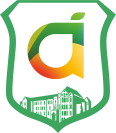 Федеральное государственное бюджетное учреждение высшего образования «Омский государственный аграрный университет имени П.А. Столыпина»Федеральное государственное бюджетное учреждение высшего образования «Омский государственный аграрный университет имени П.А. Столыпина»Федеральное государственное бюджетное учреждение высшего образования «Омский государственный аграрный университет имени П.А. Столыпина»Федеральное государственное бюджетное учреждение высшего образования «Омский государственный аграрный университет имени П.А. Столыпина»omgau.ruomgau.ruomgau.ruАнкета для ученика школыАнкета для ученика школыАнкета для ученика школыАнкета для ученика школыИмя_______________________Фамилия_________________________Имя_______________________Фамилия_________________________Имя_______________________Фамилия_________________________Имя_______________________Фамилия_________________________Имя_______________________Фамилия______________________Имя_______________________Фамилия______________________Школа___________________________Класс____________Школа___________________________Класс____________Школа___________________________Класс____________Школа___________________________Класс____________Школа___________________________Класс____________Школа___________________________Класс____________Ваши планы после окончания школыВаши планы после окончания школыВаши планы после окончания школыВаши планы после окончания школыВаши планы после окончания школыВаши планы после окончания школыВаши планы после окончания школы- поступить в ВУЗ___________________________________(название)- поступить в ВУЗ___________________________________(название)- поступить в ВУЗ___________________________________(название)- поступить в ВУЗ___________________________________(название)- поступить в ВУЗ_______________________________________(название)- поступить в ВУЗ_______________________________________(название)- поступить в ВУЗ_______________________________________(название)- поступить в среднее специальное учреждение__________(название)- поступить в среднее специальное учреждение__________(название)- поступить в среднее специальное учреждение__________(название)- поступить в среднее специальное учреждение__________(название)- поступить в среднее специальное учреждение______________(название)- поступить в среднее специальное учреждение______________(название)- поступить в среднее специальное учреждение______________(название)- пойти работать- пойти работать- пойти работать- пойти работать- пойти работать- пойти работать- пойти работатьЧто для Вас является приоритетным при выборе учебного заведения?Что для Вас является приоритетным при выборе учебного заведения?Что для Вас является приоритетным при выборе учебного заведения?Что для Вас является приоритетным при выборе учебного заведения?Что для Вас является приоритетным при выборе учебного заведения?Что для Вас является приоритетным при выборе учебного заведения?Что для Вас является приоритетным при выборе учебного заведения?---------------Какие дополнительные (по выбору)предметы Вы планируете выбрать для сдачи ЕГЭ?Какие дополнительные (по выбору)предметы Вы планируете выбрать для сдачи ЕГЭ?Какие дополнительные (по выбору)предметы Вы планируете выбрать для сдачи ЕГЭ?Какие дополнительные (по выбору)предметы Вы планируете выбрать для сдачи ЕГЭ?3. Какие дополнительные (по выбору) предметы Вы планируете выбрать для сдачи ЕГЭ?3. Какие дополнительные (по выбору) предметы Вы планируете выбрать для сдачи ЕГЭ?3. Какие дополнительные (по выбору) предметы Вы планируете выбрать для сдачи ЕГЭ?---------------Как вы готовитесь к ЕГЭ?Как вы готовитесь к ЕГЭ?Как вы готовитесь к ЕГЭ?Как вы готовитесь к ЕГЭ?4.Как вы готовитесь к ЕГЭ?4.Как вы готовитесь к ЕГЭ?4.Как вы готовитесь к ЕГЭ?- самостоятельно- самостоятельно- самостоятельно- самостоятельно- самостоятельно- индивидуально, с репетитором- индивидуально, с репетитором- индивидуально, с репетитором- индивидуально, с репетитором- индивидуально, с репетитором- индивидуально, с репетитором- посещаю курсы_________________________________(какие?)- посещаю курсы_________________________________(какие?)- посещаю курсы_________________________________(какие?)- посещаю курсы_________________________________(какие?)- посещаю курсы_________________________________(какие?)- посещаю курсы_________________________________(какие?)- посещаю курсы_________________________________(какие?)Укажите, пожалуйста, контактный телефон___________________________________________Укажите, пожалуйста, контактный телефон___________________________________________Укажите, пожалуйста, контактный телефон___________________________________________Укажите, пожалуйста, контактный телефон___________________________________________5.Укажите, пожалуйста, контактный телефон______________________________________________5.Укажите, пожалуйста, контактный телефон______________________________________________5.Укажите, пожалуйста, контактный телефон______________________________________________Е-mail_____________________________Е-mail_____________________________Е-mail_____________________________Е-mail_____________________________Е-mail_____________________________Е-mail_____________________________Е-mail_____________________________тел. 65-53-44 приемная комиссия ФГБОУ ВО Омский ГАУтел. 65-53-44 приемная комиссия ФГБОУ ВО Омский ГАУтел. 65-53-44 приемная комиссия ФГБОУ ВО Омский ГАУтел. 65-53-44 приемная комиссия ФГБОУ ВО Омский ГАУтел. 65-53-44 приемная комиссия ФГБОУ ВО Омский ГАУтел. 65-53-44 приемная комиссия ФГБОУ ВО Омский ГАУтел. 65-53-44 приемная комиссия ФГБОУ ВО Омский ГАУ